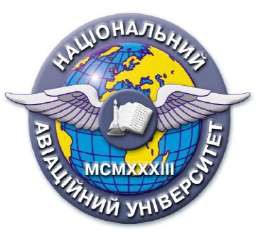 Силабус навчальної дисципліни«СУЧАСНІ СИСТЕМИ ТЕХНІЧНОГО РЕГУЛЮВАННЯ»Освітньо-професійної програми «Якість, стандартизація та сертифікація» Галузь знань: 15 «Автоматизація та приладобудування»Спеціальність: 152  «	Метрологія та інформаційно-вимірювальна техніка»Силабус навчальної дисципліни«СУЧАСНІ СИСТЕМИ ТЕХНІЧНОГО РЕГУЛЮВАННЯ»Освітньо-професійної програми «Якість, стандартизація та сертифікація» Галузь знань: 15 «Автоматизація та приладобудування»Спеціальність: 152  «	Метрологія та інформаційно-вимірювальна техніка»Рівень вищої освіти Другий (магістерський)Другий (магістерський)Статус дисципліниНавчальна дисципліна фахового компонента ОПНавчальна дисципліна фахового компонента ОПКурс1 курс1 курсСеместрПершийПершийОбсяг дисципліни, кредити ЄКТС/години105/3,5105/3,5Мова викладанняУкраїнськаУкраїнськаЩо буде вивчатися (предмет вивчення)Система технічного регулювання в Україні. Міжнародні та регіональні організації  Правові основи  технічного регулювання. Технічне регулювання в країнах світу. Міжнародні стандарти на системи управління якістю і безпечністю продукції, процесів, послуг. Національна стандартизація. Організаційні засади стандартизації. Стандартизація в різних сферах. Організація робіт зі стандартизації. Стандартизація в зарубіжних країнах, технічного регулювання в Європейському Союзі. Законодавча метрологія. Метрологічна система України. Забезпечення єдності вимірювань в Україні. Метрологічний нагляд. Повірка та калібрування засобів вимірювальної техніки. Оцінка відповідності та акредитація. Міжнародні вимоги щодо оцінювання відповідності. Організаційно-методичні засади сертифікації. Акредитація органів з сертифікації і випробувальних лабораторій та Угоди про визнання. Державний нагляд та контроль. Основні принципи ринкового нагляду і контролю нехарчової продукції. Ступінь ризику від провадження господарської діяльності та проведення планових заходів державного нагляду нехарчової продукції. Ступінь ризику від провадження господарської діяльності та проведення планових заходів державного нагляду продукції в Агропромисловому комплексі. Правові  основи  захисту  прав  споживачів.Система технічного регулювання в Україні. Міжнародні та регіональні організації  Правові основи  технічного регулювання. Технічне регулювання в країнах світу. Міжнародні стандарти на системи управління якістю і безпечністю продукції, процесів, послуг. Національна стандартизація. Організаційні засади стандартизації. Стандартизація в різних сферах. Організація робіт зі стандартизації. Стандартизація в зарубіжних країнах, технічного регулювання в Європейському Союзі. Законодавча метрологія. Метрологічна система України. Забезпечення єдності вимірювань в Україні. Метрологічний нагляд. Повірка та калібрування засобів вимірювальної техніки. Оцінка відповідності та акредитація. Міжнародні вимоги щодо оцінювання відповідності. Організаційно-методичні засади сертифікації. Акредитація органів з сертифікації і випробувальних лабораторій та Угоди про визнання. Державний нагляд та контроль. Основні принципи ринкового нагляду і контролю нехарчової продукції. Ступінь ризику від провадження господарської діяльності та проведення планових заходів державного нагляду нехарчової продукції. Ступінь ризику від провадження господарської діяльності та проведення планових заходів державного нагляду продукції в Агропромисловому комплексі. Правові  основи  захисту  прав  споживачів.Чому це цікаво/треба вивчати (мета)Для виконання професійних обов’язків фахівця зі стандартизації, сертифікації та управління якості студентам необхідні теоретичні та практичні знання та навики з проведення робіт в галузі стандартизації, метрології, сертифікації, акредитації та управлінні якості в Україні і Європейському Союзі.Для виконання професійних обов’язків фахівця зі стандартизації, сертифікації та управління якості студентам необхідні теоретичні та практичні знання та навики з проведення робіт в галузі стандартизації, метрології, сертифікації, акредитації та управлінні якості в Україні і Європейському Союзі.Чому можна навчитися (результати навчання)Дана дисципліна є теоретичною і практичною основою сукупності знань та вмінь, що формують  профіль фахівця в області технічного регулювання; поглиблюють і розширюють компетентності пов’язані з застосування принципів, методів, правил і норм стандартизації, сертифікації, акредитації, метрології в управлінні підприємствами і якістю продукції, навики роботи з законодавчими та нормативними документами; опанування в організації та проведенні аудитів, сертифікації продукції, послуг й систем управління, акредитації органів з оцінювання відповідності.Дана дисципліна є теоретичною і практичною основою сукупності знань та вмінь, що формують  профіль фахівця в області технічного регулювання; поглиблюють і розширюють компетентності пов’язані з застосування принципів, методів, правил і норм стандартизації, сертифікації, акредитації, метрології в управлінні підприємствами і якістю продукції, навики роботи з законодавчими та нормативними документами; опанування в організації та проведенні аудитів, сертифікації продукції, послуг й систем управління, акредитації органів з оцінювання відповідності.Як можна користуватися набутими знаннями і уміннями (компетентності)У ході вивчення навчальної дисципліни студент повинен набути наступних компетентностей:-	використовувати професійні знання й уміння для планування, організації та виконання робіт з технічного регулювання на різних рівнях; -	організовувати інформаційне забезпечення з метрології, стандартизації та сертифікації;-	вміти здійснювати Державний та відомчий метрологічний контроль та нагляд за забезпеченням єдності вимірювань;-	визначати процедуру та порядок проведення випробувань сертифікації продукції або/та послуг;-	аналізувати результати сертифікаційних випробувань та приймати обґрунтовані рішення щодо можливості видачі сертифікату відповідності;-	формувати фонд нормативних документів, що використо-вуються під час сертифікації продукції, послуг та сертифікації систем управління якістю.-	використовувати теоретичні знання та практичні навички для забезпечення відповідного рівня якості продукції або/та послуг, або/та систем якості.-	аналізувати, систематизувати, узагальнювати передовий міжнародний та вітчизняний досвід і світові тенденції у сфері технічного регулювання та на цій основі розробляти пропозиції щодо удосконалення процесів і поліпшення функціонування елементів системи технічного регулювання.-	здійснювати метрологічне забезпечення процесів при управлінні якістю, стандартизації та сертифікації. -	організовувати та проводити аудити, сертифікацію продукції, послуг й систем управління, акредитацію органів з оцінювання відповідності.-	розробляти перспективні, поточні та оперативні плани діяльності у сфері управління якістю, стандартизації та сертифікації в установі (організації, підприємстві).-	контролювати виконання заходів за результатами нагляду та контролю за впровадженням і додержанням стандартів, а також робіт із стандартизації, сертифікації та управління якістю продукції та послуг структурними підрозділами, надавати їм відповідну інформаційну, організаційну та методичну допомогу.У ході вивчення навчальної дисципліни студент повинен набути наступних компетентностей:-	використовувати професійні знання й уміння для планування, організації та виконання робіт з технічного регулювання на різних рівнях; -	організовувати інформаційне забезпечення з метрології, стандартизації та сертифікації;-	вміти здійснювати Державний та відомчий метрологічний контроль та нагляд за забезпеченням єдності вимірювань;-	визначати процедуру та порядок проведення випробувань сертифікації продукції або/та послуг;-	аналізувати результати сертифікаційних випробувань та приймати обґрунтовані рішення щодо можливості видачі сертифікату відповідності;-	формувати фонд нормативних документів, що використо-вуються під час сертифікації продукції, послуг та сертифікації систем управління якістю.-	використовувати теоретичні знання та практичні навички для забезпечення відповідного рівня якості продукції або/та послуг, або/та систем якості.-	аналізувати, систематизувати, узагальнювати передовий міжнародний та вітчизняний досвід і світові тенденції у сфері технічного регулювання та на цій основі розробляти пропозиції щодо удосконалення процесів і поліпшення функціонування елементів системи технічного регулювання.-	здійснювати метрологічне забезпечення процесів при управлінні якістю, стандартизації та сертифікації. -	організовувати та проводити аудити, сертифікацію продукції, послуг й систем управління, акредитацію органів з оцінювання відповідності.-	розробляти перспективні, поточні та оперативні плани діяльності у сфері управління якістю, стандартизації та сертифікації в установі (організації, підприємстві).-	контролювати виконання заходів за результатами нагляду та контролю за впровадженням і додержанням стандартів, а також робіт із стандартизації, сертифікації та управління якістю продукції та послуг структурними підрозділами, надавати їм відповідну інформаційну, організаційну та методичну допомогу.Навчальна логістикаЗміст дисципліни:  Види занять: усього 105 год, кредитів 3,5, лекцій – 17, практичних – 17, МКР – 1, домашнє завдання – 1, самостійна робота – 71.Методи навчання: вербально-словесний;наочний;репродуктивний;дослідницький.Форми навчання: очна, заочна форма навчання; дискусії, кейс-завдання, заняття із застосуванням комп’ютерної та телекомунікаційної техніки.Зміст дисципліни:  Види занять: усього 105 год, кредитів 3,5, лекцій – 17, практичних – 17, МКР – 1, домашнє завдання – 1, самостійна робота – 71.Методи навчання: вербально-словесний;наочний;репродуктивний;дослідницький.Форми навчання: очна, заочна форма навчання; дискусії, кейс-завдання, заняття із застосуванням комп’ютерної та телекомунікаційної техніки.ПререквізитиДана дисципліна є незалежною від інших дисциплін та не потребує попереднього вивчення.Дана дисципліна є незалежною від інших дисциплін та не потребує попереднього вивчення.ПореквізитиЗнання та вміння, отримані студентом під час вивчення даної навчальної дисципліни, використовуються в подальшому при вивченні багатьох наступних дисциплін професійної підготовки фахівця з базовою та повною вищою освітою, як: «Стандартизація та сертифікація продукції та послуг», «Менеджмент якості», «Аудит у сфері якості», «Акредитація випробувальних лабораторій», «Законодавча метрологія», «Інформаційні технології в сфері управління якістю, стандартизації та сертифікації» та «Оцінювання відповідності персоналу».Знання та вміння, отримані студентом під час вивчення даної навчальної дисципліни, використовуються в подальшому при вивченні багатьох наступних дисциплін професійної підготовки фахівця з базовою та повною вищою освітою, як: «Стандартизація та сертифікація продукції та послуг», «Менеджмент якості», «Аудит у сфері якості», «Акредитація випробувальних лабораторій», «Законодавча метрологія», «Інформаційні технології в сфері управління якістю, стандартизації та сертифікації» та «Оцінювання відповідності персоналу».Інформаційне забезпечення з репозитарію та фонду НТБ НАУНавчальна та наукова література:1.	Стандартизація і сертифікація продукції та послуг : навч. посіб. / Н. А. Мєдвєдєва, О. В. Радько, О. Д. Близнюк, М. М. Регульський. — К. : НАУ, 2013. — 400 с.2.	Величко О. М., Коломігць Л. В., Гордієнко Т. Б. Основи технічного регулювання і оцінки відповідності. Підручник. - Одеса: ВМВ, 2013. - 394 с.3.	Мєдвєдєва Н..А. Законодавча метрологія та стандартизація:  Навчально-методичні рекомендації до проведення практичних занять – К.: ТОВ «ЦП «КОМПРИНТ», 2017 – 380 с.4.	Величко О.М. Коцюба А.М., Новиков В.М. Основи метрології та метрологічна діяльність: Навч. посіб. – К.: 2000. – 228 с.5.  https://www.me.gov.ua/Tags/DocumentsByTag?lang=uk-UA&tag=TekhnichneReguliuvannia  Навчальна та наукова література:1.	Стандартизація і сертифікація продукції та послуг : навч. посіб. / Н. А. Мєдвєдєва, О. В. Радько, О. Д. Близнюк, М. М. Регульський. — К. : НАУ, 2013. — 400 с.2.	Величко О. М., Коломігць Л. В., Гордієнко Т. Б. Основи технічного регулювання і оцінки відповідності. Підручник. - Одеса: ВМВ, 2013. - 394 с.3.	Мєдвєдєва Н..А. Законодавча метрологія та стандартизація:  Навчально-методичні рекомендації до проведення практичних занять – К.: ТОВ «ЦП «КОМПРИНТ», 2017 – 380 с.4.	Величко О.М. Коцюба А.М., Новиков В.М. Основи метрології та метрологічна діяльність: Навч. посіб. – К.: 2000. – 228 с.5.  https://www.me.gov.ua/Tags/DocumentsByTag?lang=uk-UA&tag=TekhnichneReguliuvannia  Локація та матеріально- технічне забезпеченняКорпус 2, ауд. 408 «лабораторія систем якості»Корпус 2, ауд. 408 «лабораторія систем якості»Семестровий контроль, екзаменаційна методикаДиференційний залікДиференційний залікКафедраПрикладної механіки та інженерії матеріалівПрикладної механіки та інженерії матеріалівФакультетАерокосмічний факультетАерокосмічний факультетВикладач(і)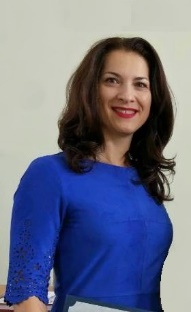 ПІБ     Мєдвєдєва Н.А.Посада:     доцент Науковий ступінь:   к.т.н.Вчене звання:   доцентПрофайл викладача: http://www.lib.nau.edu.ua/naukpraci/teacher.php?id=12643 Тел.:   +38 (099) 483-44-50E-mail: Робоче місце:Оригінальність навчальної дисципліни100%100%Лінк на дисципліну